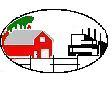       Date:		06-06-12	Time Meeting Started: 5:15 p.m.		Time Meeting Ended: 6:40 p.m.	    	Ald. Brian Snow,Committee Chairman	Members Members Also AttendedAlso AttendedChairman Snow PAld. VandersnickASally ScanlanPDave LeonardPMayor BlantonPMark SearingPAlso AttendedAlso AttendedAlso AttendedAlso AttendedTopicDiscussionPlan of Action1.Call to order @ 5:15 p.m.Roll Call, quorum presentIn session:5:15 p.m.2. Approve minutes: May 2, 2012Following review of the minutes, committee approved as presentedMinutes approved3. New Businessa) ISO Audit RatingInspector Searing reported on the recent Building Code Effectiveness Grading Schedule Classification Survey Results. This is an analysis of the building codes adopted by the community, as well as, the effort put forth to enforce these codes. The City apparently dropped from 5 to 9 on the grading scale with 1 being the best and 10 being poor. Following a discussion of the evaluation, the committee indicated that the City will most likely not participate in the future. No actionb) Adoption of 2012 Building CodesCommittee reviewed the proposed codes and recommended to send them to the Council for adoption.Refer to the Council for adoption.c) Fence Set Back OrdinanceDiscussion was held by the Committee in regards to setbacks and the problems that come with allowing construction on the property line. Committee sent the matter to Ordinance for discussionRefer to Ordinance Committee for action.d) Set next meeting dateThe committee will me on July 15, 2012 @ 5:15 p.m.Meeting date changed4. Building Inspector ReportNeon Moon- Court on June 25th, postpone Judicial Deed, we can use a Brownfield Grant of cleaning up property.Costal- Under violation, waiting for time limit to run outAvenue A – Report presented by Inspector Searing on current status.1015 9th Avenue- May 25th a demolition notice was filed, will being placing property out for bid.503 Pleasant Street- Check has been received by the City from the Insurance Company in the amount of $18,000.00 to be used for demolition and legal expenses. Awaiting court order, estimate June 10th.Request from Marty Kapp for an extension of the previous deadline for moving of the storage unit current illegal setting on his property. Request extension until the bridge project is complete. Committee approved request. Mr. searing presented bids received for demolition of 503 Pleasant Street: Jeff Behres Excavating-$9,865.00; Burger Brothers Excavating- $9,690.00 and Burke Excavating-$12,575.00. Committee recommends the acceptance of the Burger bid.Introduced the Tri County Weatherization Permit Fee Schedule.5. AdjournmentWith no other business, Chairman called for adjournmentAdjourned